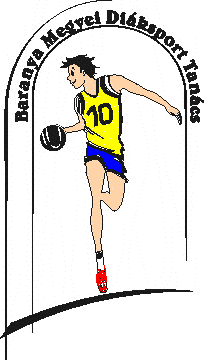 BARANYA MEGYEI DIÁKSPORT TANÁCS7623 Pécs, Koller u. 7. II/23.Telefon:20/255-0111; E-mail: kaufmann.eszter.sport@gmail.com; Web: www.bmdiaksport.hu _____________________________________________________________________________Röplabda DIÁKOLIMPIAIV. korcsoport MEGYEI DÖNTŐ EREDMÉNYELeányok:	Belvárosi Pécs	-	Park u. KÁI. M	3:0	Olasz Ált. Isk.	-	Bánki D.u. Ált. Isk.	0:3Mérkőzés a harmadik helyért:	Park u. KÁI. M	-	Olasz Ált. Isk.	0:3Döntő:	Belvárosi Pécs	-	Bánki D.u. Ált. Isk.	3:0Végeredmény:Belvárosi PécsBánki D.u. Ált. Isk. PécsOlasz Ált. Isk.Park u. Katolikus Ált. Iskola MohácsFiúk:	Bánki D.u. Ált. Isk.	-	Frey J. Majs 	3:0	MTÁI Brodarics	-	PTE Deák	3:0	Mérkőzés a harmadik helyért:	PTE Deák	-	Frey J. Majs	3:0Döntő:	MTÁI Brodarics	-	Bánki D.u. Ált. Isk.	3:0Végeredmény:MTÁI BrodaricsBánki D.u. Ált. Isk.PTE DeákFrey J. Majs